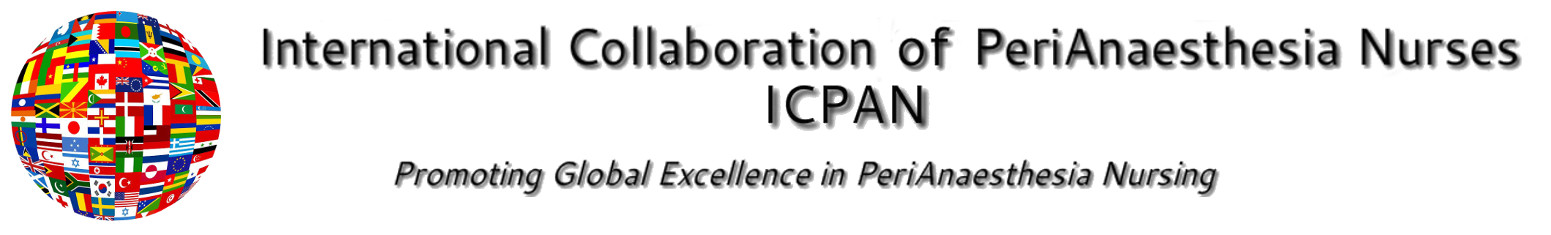 Global Advisory Council: Skype Meeting Agenda Tuesday 20th February 2018Welcome the New Members of GAC Minutes  [last Sydney meeting November 3rd 2017]Matters Arising from minutesItems for discussion:Conference Sydney 2017 : reviewICPAN Conference 2019 : update Marketing & Media CoordinatorAny other business      6.  Date of next meeting : Tuesday March 20th 2018